Представляем вашему вниманию пресс-релиз к пресс-конференции «КРЫМСТАТ: предварительные итоги социально-экономического развития Республики Крым в 2018 году».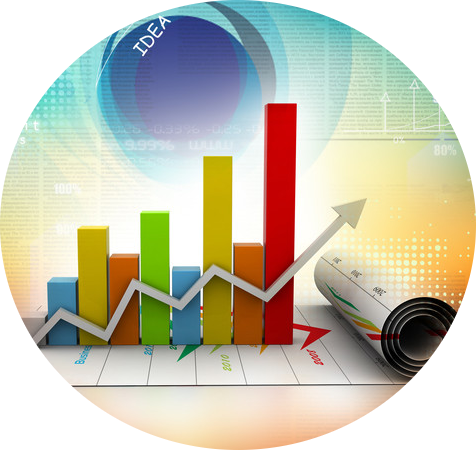 По итогам января-декабря 2018 г. рост объёма промышленного производства Республики Крым к соответствующему периоду прошлого года составил 8,2%, который обеспечен работой предприятий добывающей промышленности (на 3,5%), обрабатывающей промышленности (на 7,5%), обеспечения электрической энергией, газом и паром; кондиционирования воздуха (на 11,5%), водоснабжения; водоотведения, организации сбора и утилизации отходов, деятельности по ликвидации загрязнений (на 3,9%). Положительная динамика промышленного производства наблюдалась начиная с июля 2018 г. Объем производства продукции сельского хозяйства всеми сельхозпроизводителями (сельхозорганизации, крестьянские (фермерские) хозяйства, хозяйства населения) в 2018 г. в действующих ценах по предварительным данным составил 44870,5 млн. рублей (в т. ч. растениеводство - 52,6%, животноводство - 47,4%). Объем производства продукции сельского хозяйства (в сопоставимых ценах предыдущего года) в 2018 г., по предварительным данным, уменьшился на 11,1% (в т. ч. в растениеводстве - на 23,2%, животноводстве - увеличился на 7,4%). В течение первого полугодия 2018 г. индекс продукции сельского хозяйства варьировал от 109,5% до 110,5%. Индекс продукции сельского хозяйства к концу года составил 88,9% из-за сокращения валового сбора основных сельскохозяйственных культур (растениеводство – 76,8% и животноводство – 107,4%). На протяжении всего 2018 года сохранялась положительная динамика выполнения строительных работ. Так, объем работ, выполненный по виду деятельности «Строительство», в январе-декабре 2018 года предприятиями и организациями республики составил 146359,4 млн. рублей, или в 2,4 раза больше (в сопоставимых ценах), чем в прошлом году. В том числе работы, выполненные хозяйственным способом, составили 403109,0 тыс. рублей, или 237,6% (в сопоставимых ценах) к соответствующему периоду прошлого года. В январе-декабре 2018 года введено в эксплуатацию (с учетом информации Государственного комитета по государственной регистрации и кадастру Республики Крым в соответствии с Распоряжением Совета министров Республики Крым от 14 июля 2017 года № 808-р) 764,0 тыс. м2 общей площади жилых домов. Объем принятого в эксплуатацию жилья за январь-декабрь 2018 года по сравнению с 2017 годом уменьшился на 8,4% (в целом по Российской Федерации данный показатель составил 95,1%). В январе-декабре 2018 г. автомобильным транспортом крупных и средних организаций Республики Крым перевезено 3,2 млн. тонн грузов и выполнено 137,5 млн. тонно-километров грузооборота, что соответственно на 3,0% меньше и 14,9% больше, чем в январе-декабре 2017 г. Услугами автомобильного транспорта общего пользования Республики Крым (с учетом перевозок индивидуальными предпринимателями) за 12 месяцев 2018 г. воспользовались 149,2 млн. пассажиров, что на 12,6% больше, чем за 2017 г. Пассажирооборот по сравнению с 2017 г. возрос на 2,5% и составил 2,4 млрд. пассажиро-километров.  По предварительным данным, оборот оптовой торговли в Республике Крым за январь-декабрь 2018 г. составил 255,2 млрд. рублей, что в сопоставимых ценах на 31,7% больше, чем в 2017 г.По предварительным данным, оборот розничной торговли Республики Крым за январь-декабрь 2018 г. составил 256,4 млрд. рублей (в 2017 г. - 229,9 млрд. рублей), что в сопоставимых ценах больше уровня соответствующего периода прошлого года на 9,5%. В среднем по РФ оборот розничной торговли увеличился на 2,6%, в Южном федеральном округе – на 3,5%. Оборот общественного питания в январе-декабре 2018 года сложился в объеме 11,8 млрд. рублей (в январе-декабре 2017 г. - 10,3 млрд. рублей), что в сопоставимых ценах больше уровня соответствующего периода прошлого года на 10,6%. Сальдированный (прибыль минус убыток) финансовый результат до налогообложения организаций Республики Крым в январе-декабре 2018 г. в действующих ценах составил 7,8 млрд. рублей прибыли, что на 87,4% меньше, чем в январе-декабре 2017 г. В 2018 г. 62,1% организаций республики работали с прибылью, общая сумма которой составила 18,7 млрд. рублей, что на 72,5% меньше января-декабря 2017 г. Основная доля общей суммы прибыли сформирована предприятиями торговли и промышленности (38,0% и 29,4% соответственно).  По предварительным данным среднемесячная номинальная начисленная заработная плата с дорасчётами до полного круга организаций за январь-декабрь 2018 г. составила 29188 рублей. По сравнению с этим же периодом предыдущего года размер заработной платы увеличился на 10,8%. К наиболее оплачиваемым отраслям в экономике Республики Крым за январь-декабрь 2018 г. относились финансовая и страховая сфера деятельности, где заработная плата составила 55936 рублей, а также добыча полезных ископаемых - 48286 рублей.По результатам проводимого органами государственной статистики выборочного обследования рабочей силы численность рабочей силы (экономически активного населения) в возрасте 15 лет и старше в среднем за  2018 г. по Республике Крым составила 902,6 тыс. человек, или 56,8% от общей численности населения республики соответствующей возрастной группы.Уровень безработицы (отношение численности безработных к численности рабочей силы) в среднем за 2018 г. по республике составил 6,0%. Уровень занятости за этот период составил 53,4%.По предварительно оценке численность постоянного населения Республики Крым на 1 января 2019 г. составила 1911,8  тыс. человек. За январь-декабрь 2018 г. численность населения уменьшилась на 1947 человек. Снижение численности населения сложилось за счет естественной убыли населения - 6728 человека, при этом отмечено положительное сальдо миграции, составившее 4781 человек. Обращаем Ваше внимание, что представленные данные 
предварительные и в дальнейшем могут быть уточнены.© При использовании материала ссылка на Крымстат обязательна.